KISWATUNHASANAHADMINISTRASI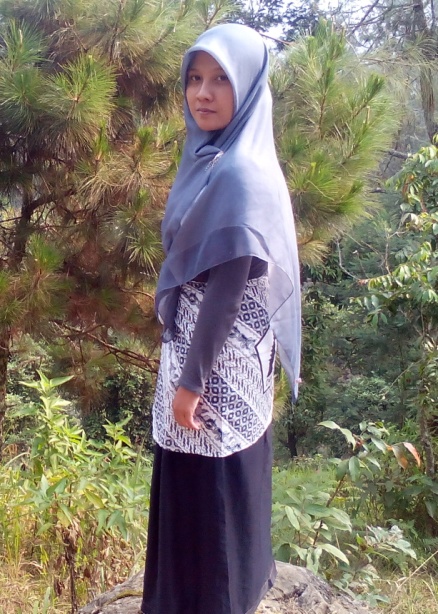 TENTANG SAYASaya lahir di kota Sragen pada tanggal 22 November 1988. Mempunyai anak satu. Hobi saya membuat puisi, cerita pendek, artikel, dan mendongeng, selain itu  saya juga hobi membaca komik dan traveling.Jl. Imam Bonjol No. 11. Beloran RT: 02 RW 12, Sragen Kulon. Kota Sragen 5722. Jawa Tengah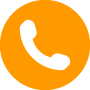 kiswatun22@gmail.com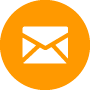 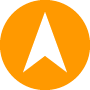 081390848822Pengalaman Kerja2007 - 2008Toserba Seka - KaryawanPenataan Barang dan Melayani Pembeli.2008 – 2009Rental Pengetikan Egy - KaryawanMelayani berbagai pengetikan dari Pelanggan2012 – 2016Pengarsipan Surat Masuk dan Surat Keluar, Pendataan Guru, Staff Karyawan dan Siswa Sekolah. Membuat Laporan Keuangan Bulanan.ORGANISASI2004 – 2006Pimpinan Ranting Ikatan Remaja Muhammadiyah (PR IRM) SMK Muhammadiyah 1 Sragen. 2005 – 2006Pimpinan Cabang Ikatan Remaja Muhammadiyah (PC IRM) Sragen.Hizbul Wathan SMK Muhammadiyah 1 Sragen.2006 – 2007Pimpinan Daerah Ikatan Remaja Muhammadiyah (PD IRM) Sragen .PENDIDIKAN1995 - 2001SD Negeri Sidoharjo 2 Sragen2001 - 2004SMP Negeri 7 Sragen2004 - 2007SMK Muhammadiyah 1 SragenKETERAMPILAN